Załącznik 39	(kl. II – IV)							cygan.i@jedrus.net Ćwiczenia utrwalające artykulację głoski  {r}.Polecenie 1. Przeczytaj głośno wiersz. Przepisz do zeszytu. Oznacz {r} kolorem. Powiedz co dzieje się na ilustracji.  Stopniowo naucz się wiersza na pamięć.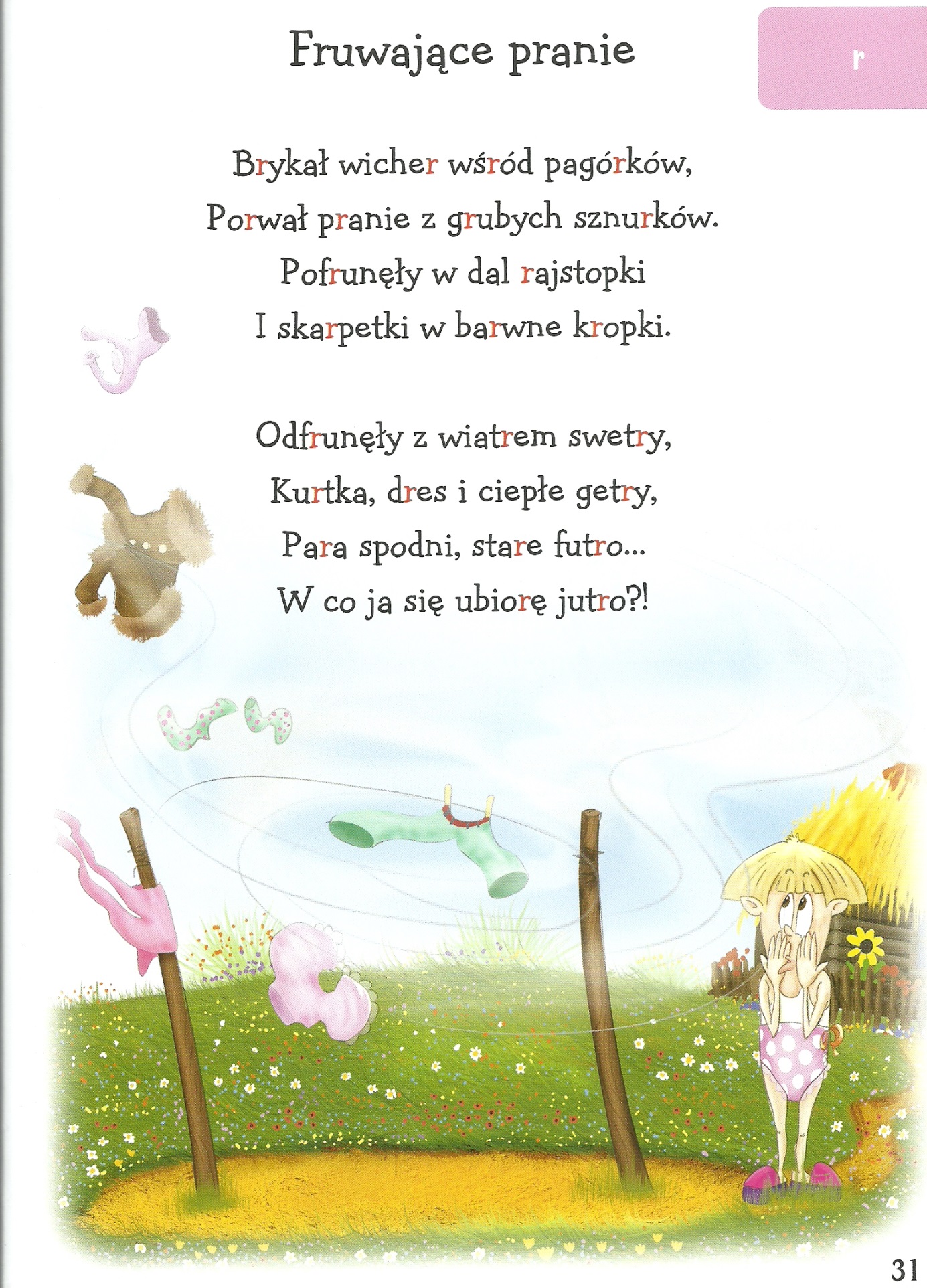 Polecenie 2. Zapisz w zeszycie utworzone wyrazy.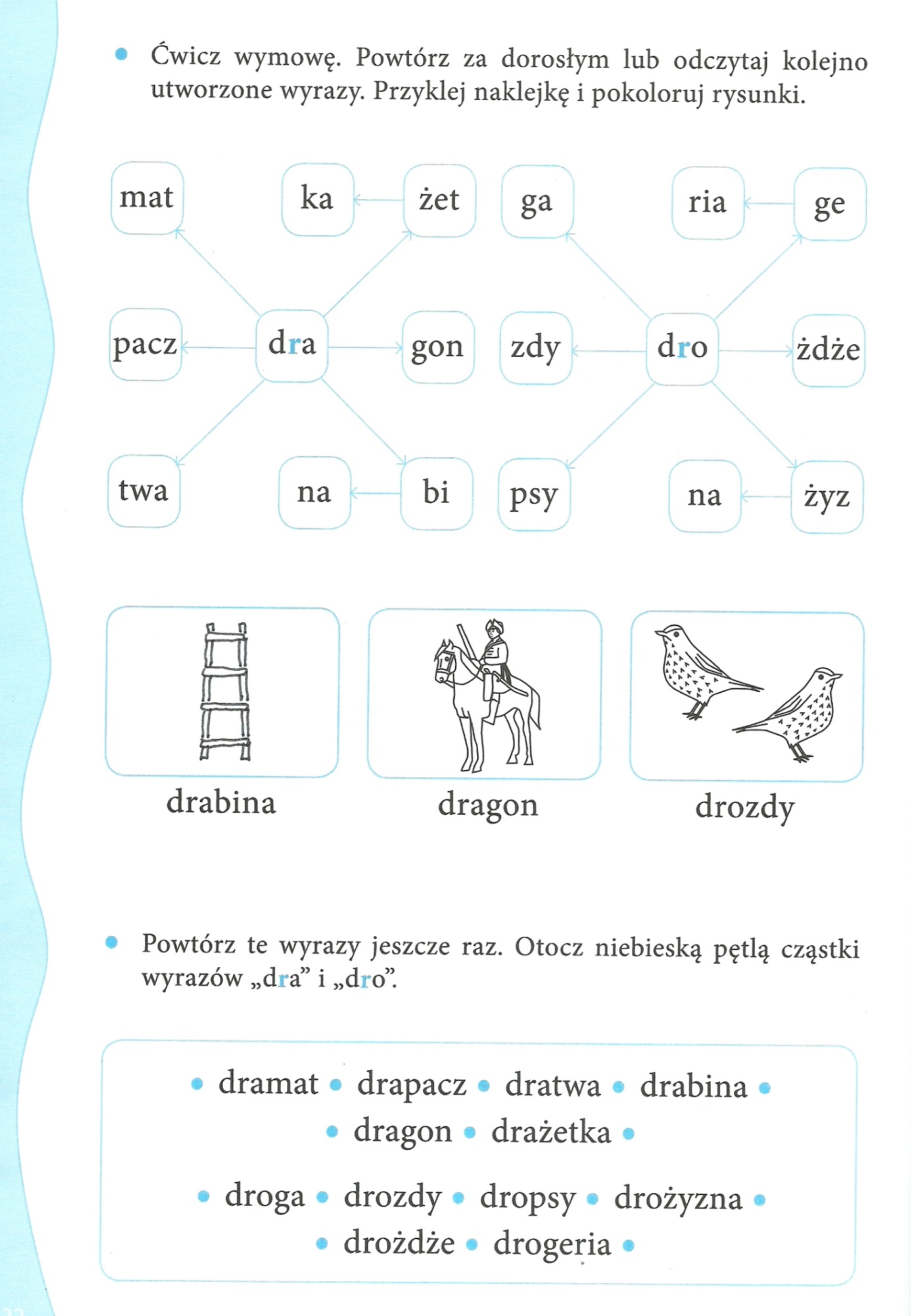 